FORMULARZ ZGŁOSZENIA CHRZTU DZIECKAMy, niżej podpisani, prosimy o udzielenie sakramentu chrztu św. naszemu dziecku, 
które pragniemy wychować w wierze katolickiej.Data chrztu:  …………………………………………   dzień tygodnia: ……………………
W czasie Mszy św. o godz. …………….. / poza Mszą św. o godz. ………………
Nauka przed chrztem: ………………………………..   godz. ……………….

Dziecko: Nazwisko: …………………………………………………………………………………..………..
Imiona dziecka: ………………………………………………………………….………..………………..…..
Data i miejscowość urodzenia dziecka: ………………… 20….. r  w ……………….…..………
Odpis Aktu urodzenia – nr _ _   _ _ _ _ _ _ _  USC w ……………………………….…………..
Ślub kościelny ojca i matki dziecka: …………………… 20….. r. w ……………….……………..
Ślub cywilny ojca i matki dziecka:    …………………… 20….. r. w …………….………………..

Ojciec: Nazwisko i imię: ………………………………………………………………………………………
Zawód: ………………………………  Wiek: ……   Wyznanie: …………………………………….…….
Zamieszkały: Kraj ………………….  Ulica: ……………………………..………..…………..  Nr …....   
Kod Pocztowy: ……………  Miejscowość: ……………….………..…..  Telefon: .………..……..Matka: Nazwisko i imię: ……………..………………………………………………………………………
Nazwisko panieńskie: ……………………………………………
Zawód: ………………………………  Wiek: ……   Wyznanie: …………………………………….…….
Zamieszkały: Kraj ………………….  Ulica: ……………………………..………..…………..  Nr …....   
Kod Pocztowy: ……………  Miejscowość: ……………….………..…..  Telefon: .………..……..Ojciec chrzestny: Nazwisko i imię: ………………………………………………………………………
Zawód: ………………………………  Wiek: ……   Wyznanie: …………………………………….…….
Zamieszkały: Kraj ………………….  Ulica: ……………………………..………..…………..  Nr …....   
Kod Pocztowy: ……………  Miejscowość: ……………….…..  Stan cywilny: .………..…….... Matka chrzestna: Nazwisko i imię: …………………………..…………………………………………
Zawód: ………………………………  Wiek: ……   Wyznanie: …………………………………….…….
Zamieszkały: Kraj ………………….  Ulica: ……………………………..………..…………..  Nr …....   
Kod Pocztowy: ……………  Miejscowość: ……………….…..  Stan cywilny: .………..……....

Zgodność powyższych danych potwierdzam własnoręcznym podpisem:___________________				___________________	
podpis ojca dziecka					podpis matki dzieckaSzafarz sakramentu: __________________________________FORMULARZ ZGŁOSZENIA CHRZTU DZIECKAMy, niżej podpisani, prosimy o udzielenie sakramentu chrztu św. naszemu dziecku, 
które pragniemy wychować w wierze katolickiej.Data chrztu:  …………………………………………   dzień tygodnia: ……………………
W czasie Mszy św. o godz. …………….. / poza Mszą św. o godz. ………………
Nauka przed chrztem: ………………………………..   godz. ……………….

Dziecko: Nazwisko: …………………………………………………………………………………..………..
Imiona dziecka: ………………………………………………………………….………..………………..…..
Data i miejscowość urodzenia dziecka: ………………… 20….. r  w ……………….…..………
Odpis Aktu urodzenia – nr _ _   _ _ _ _ _ _ _  USC w ……………………………….…………..
Ślub kościelny ojca i matki dziecka: …………………… 20….. r. w ……………….……………..
Ślub cywilny ojca i matki dziecka:    …………………… 20….. r. w …………….………………..

Ojciec: Nazwisko i imię: ………………………………………………………………………………………
Zawód: ………………………………  Wiek: ……   Wyznanie: …………………………………….…….
Zamieszkały: Kraj ………………….  Ulica: ……………………………..………..…………..  Nr …....   
Kod Pocztowy: ……………  Miejscowość: ……………….………..…..  Telefon: .………..……..Matka: Nazwisko i imię: ……………..………………………………………………………………………
Nazwisko panieńskie: ……………………………………………
Zawód: ………………………………  Wiek: ……   Wyznanie: …………………………………….…….
Zamieszkały: Kraj ………………….  Ulica: ……………………………..………..…………..  Nr …....   
Kod Pocztowy: ……………  Miejscowość: ……………….………..…..  Telefon: .………..……..Ojciec chrzestny: Nazwisko i imię: ………………………………………………………………………
Zawód: ………………………………  Wiek: ……   Wyznanie: …………………………………….…….
Zamieszkały: Kraj ………………….  Ulica: ……………………………..………..…………..  Nr …....   
Kod Pocztowy: ……………  Miejscowość: ……………….…..  Stan cywilny: .………..…….... Matka chrzestna: Nazwisko i imię: …………………………..…………………………………………
Zawód: ………………………………  Wiek: ……   Wyznanie: …………………………………….…….
Zamieszkały: Kraj ………………….  Ulica: ……………………………..………..…………..  Nr …....   
Kod Pocztowy: ……………  Miejscowość: ……………….…..  Stan cywilny: .………..……....

Zgodność powyższych danych potwierdzam własnoręcznym podpisem:___________________				___________________	
podpis ojca dziecka					podpis matki dzieckaSzafarz sakramentu: _____________________________________ CO WARTO WIEDZIEĆ? ___Najpóźniej na tydzień przed datą chrztu do kancelarii przynosimy:
Wypełniony i podpisany Formularz Zgłoszenia chrztu dziecka.Odpis skrócony Aktu Urodzenia dziecka lub analogiczny dokument zagranicznyJeśli rodzice chrzestni są spoza naszej parafii należy dołączyć zaświadczenie o możliwości bycia chrzestnym podpisane przez ich proboszcza.Jeśli rodzice nie są naszymi parafianami (nie mieszkają na terenie naszej parafii) należy dołączyć zgodę na chrzest dziecka poza uprawnioną parafią podpisaną przez ich proboszcza.Chrzty odbywają się zazwyczaj w I i III niedzielę miesiąca podczas 
Mszy Św. o godz. 12:30 i w II sobotę miesiąca na Mszy św. o godz. 16:00. 
W sytuacjach wyjątkowych, gdy zachodzi ważna przyczyna, chrzest może odbyć się 
w innym dniu za wiedzą i zgodą ks. Proboszcza.Nauki przedchrzcielne odbywają się w soboty przed I i III niedzielą miesiąca 
o godz. 16:30 w Sali nr 6, na parterze Domu Katechetycznego. Uczestniczyć w nich powinni rodzice i rodzice chrzestni.Ofiarę za chrzest składamy w kancelarii przed lub do tygodnia od daty ceremonii chrzcielnej w kwocie, którą uznajemy za stosowną („co łaska”) .Nie jest przeszkodą do chrztu dziecka brak ślubu kościelnego jego rodziców. 
Konieczna jednak będzie rozmowa z ks. Proboszczem lub ks. Wikariuszem.Ojcem chrzestnym/matką chrzestną może zostać jedynie osoba 
wyznania katolickiego, która:Ma ukończone 16 lat.Jest wzorem życia i wyznawania wiary katolickiej.Ma przyjęty sakrament bierzmowania.Nie żyje w związku niesakramentalnym.Nie jest obłożona karami kościelnymi.
Duszpasterze i Pracownicy kancelarii udzielają wszelkich informacji 
w godzinach otwarcia kancelarii – osobiście, pocztowo, telefonicznie lub mailowo.Kancelaria parafialna czynna jest: w poniedziałek, wtorek, czwartek i piątek, 
                                                          w godzinach: 8:30 – 9:30 i 16:00 – 17:30.___________________________________________________________________________________________________________Rzymskokatolicka Parafia
Podwyższenia Krzyża Św. i Matki Bożej Częstochowskiej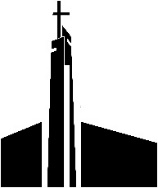 43-200 Pszczyna, ul. M. Skłodowskiej- Curie 1Tel. 32 210 21 69      pszczyna.krzyz@archidiecezjakatowicka.plparafiapszczyna.pl	fb.com/nowafara___ CO WARTO WIEDZIEĆ? ___Najpóźniej na tydzień przed datą chrztu do kancelarii przynosimy:
Wypełniony i podpisany Formularz Zgłoszenia chrztu dziecka.Odpis skrócony Aktu Urodzenia dziecka lub analogiczny dokument zagranicznyJeśli rodzice chrzestni są spoza naszej parafii należy dołączyć zaświadczenie o możliwości bycia chrzestnym podpisane przez ich proboszcza.Jeśli rodzice nie są naszymi parafianami (nie mieszkają na terenie naszej parafii) należy dołączyć zgodę na chrzest dziecka poza uprawnioną parafią podpisaną przez ich proboszcza.Chrzty odbywają się zazwyczaj w I i III niedzielę miesiąca podczas 
Mszy Św. o godz. 12:30 i w II sobotę miesiąca na Mszy św. o godz. 16:00. 
W sytuacjach wyjątkowych, gdy zachodzi ważna przyczyna, chrzest może odbyć się 
w innym dniu za wiedzą i zgodą ks. Proboszcza.Nauki przedchrzcielne odbywają się w soboty przed I i III niedzielą miesiąca 
o godz. 16:30 w Sali nr 6, na parterze Domu Katechetycznego. Uczestniczyć w nich powinni rodzice i rodzice chrzestni.Ofiarę za chrzest składamy w kancelarii przed lub do tygodnia od daty ceremonii chrzcielnej w kwocie, którą uznajemy za stosowną („co łaska”) .Nie jest przeszkodą do chrztu dziecka brak ślubu kościelnego jego rodziców. 
Konieczna jednak będzie rozmowa z ks. Proboszczem lub ks. Wikariuszem.Ojcem chrzestnym/matką chrzestną może zostać jedynie osoba 
wyznania katolickiego, która:Ma ukończone 16 lat.Jest wzorem życia i wyznawania wiary katolickiej.Ma przyjęty sakrament bierzmowania.Nie żyje w związku niesakramentalnym.Nie jest obłożona karami kościelnymi.
Duszpasterze i Pracownicy kancelarii udzielają wszelkich informacji 
w godzinach otwarcia kancelarii – osobiście, pocztowo, telefonicznie lub mailowo.Kancelaria parafialna czynna jest: w poniedziałek, wtorek, czwartek i piątek ,
                                                          w godzinach: 8:30 – 9:30 i 16:00 – 17:30.___________________________________________________________________________________________________________Rzymskokatolicka Parafia
Podwyższenia Krzyża Św. i Matki Bożej Częstochowskiej43-200 Pszczyna, ul. M. Skłodowskiej- Curie 1Tel. 32 210 21 69      pszczyna.krzyz@archidiecezjakatowicka.plparafiapszczyna.pl	fb.com/nowafara